CMPE107 - Foundations of Computer EngineeringCMPE107 - Foundations of Computer EngineeringCMPE107 - Foundations of Computer EngineeringCMPE107 - Foundations of Computer EngineeringDepartment: Computer EngineeringDepartment: Computer EngineeringDepartment: Computer EngineeringDepartment: Computer EngineeringInstructor informationName: Assoc. Prof. Dr. Adnan Acan E-mail: adnan.acan@emu.edu.tr,	Office: CMPE110  Group 1Name: Asst. Prof. Dr. Cem Ergün      E-mail: cem.ergun@emu.edu.tr,              Office: CMPE108  Group 2 Name: Assoc. Prof. Dr. Mehmet Bodur E-mail: mehmet.bodur@emu.edu.tr,	Office: CMPE107  Group 3Name: Prof. Dr. Omar Ramadan  E-mail: omar.ramadan@emu.edu.tr,	             Office: CMPE115  Group 4Instructor informationName: Assoc. Prof. Dr. Adnan Acan E-mail: adnan.acan@emu.edu.tr,	Office: CMPE110  Group 1Name: Asst. Prof. Dr. Cem Ergün      E-mail: cem.ergun@emu.edu.tr,              Office: CMPE108  Group 2 Name: Assoc. Prof. Dr. Mehmet Bodur E-mail: mehmet.bodur@emu.edu.tr,	Office: CMPE107  Group 3Name: Prof. Dr. Omar Ramadan  E-mail: omar.ramadan@emu.edu.tr,	             Office: CMPE115  Group 4Instructor informationName: Assoc. Prof. Dr. Adnan Acan E-mail: adnan.acan@emu.edu.tr,	Office: CMPE110  Group 1Name: Asst. Prof. Dr. Cem Ergün      E-mail: cem.ergun@emu.edu.tr,              Office: CMPE108  Group 2 Name: Assoc. Prof. Dr. Mehmet Bodur E-mail: mehmet.bodur@emu.edu.tr,	Office: CMPE107  Group 3Name: Prof. Dr. Omar Ramadan  E-mail: omar.ramadan@emu.edu.tr,	             Office: CMPE115  Group 4Instructor informationName: Assoc. Prof. Dr. Adnan Acan E-mail: adnan.acan@emu.edu.tr,	Office: CMPE110  Group 1Name: Asst. Prof. Dr. Cem Ergün      E-mail: cem.ergun@emu.edu.tr,              Office: CMPE108  Group 2 Name: Assoc. Prof. Dr. Mehmet Bodur E-mail: mehmet.bodur@emu.edu.tr,	Office: CMPE107  Group 3Name: Prof. Dr. Omar Ramadan  E-mail: omar.ramadan@emu.edu.tr,	             Office: CMPE115  Group 4Assistant informationThis will be announced later.Assistant informationThis will be announced later.Assistant informationThis will be announced later.Assistant informationThis will be announced later.Program Name:	Computer EngineeringProgram Name:	Computer EngineeringProgram Code: 25Program Code: 25Course Number:CMPE 107Credits:4 CrCredits:4 CrYear/Semester:2019-2020 Spring  Required Course	Elective Course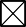   Required Course	Elective Course  Required Course	Elective Course  Required Course	Elective CoursePrerequisite(s):NonePrerequisite(s):NonePrerequisite(s):NonePrerequisite(s):NoneCatalog description:Design of computer algorithms with pseudo-code to solve problems, analyze engineering related problems using computer. Basic elements of a high level computer programming language: Data types, constants and variables, arithmetic and logical operators and expressions. Fundamental components of Python programming language: Storing and manipulating user-input data, design and use of selection structures, design and use of repetition structures, lists and other data structures, functions, modular designs, dictionaries and sets, file input/output.Catalog description:Design of computer algorithms with pseudo-code to solve problems, analyze engineering related problems using computer. Basic elements of a high level computer programming language: Data types, constants and variables, arithmetic and logical operators and expressions. Fundamental components of Python programming language: Storing and manipulating user-input data, design and use of selection structures, design and use of repetition structures, lists and other data structures, functions, modular designs, dictionaries and sets, file input/output.Catalog description:Design of computer algorithms with pseudo-code to solve problems, analyze engineering related problems using computer. Basic elements of a high level computer programming language: Data types, constants and variables, arithmetic and logical operators and expressions. Fundamental components of Python programming language: Storing and manipulating user-input data, design and use of selection structures, design and use of repetition structures, lists and other data structures, functions, modular designs, dictionaries and sets, file input/output.Catalog description:Design of computer algorithms with pseudo-code to solve problems, analyze engineering related problems using computer. Basic elements of a high level computer programming language: Data types, constants and variables, arithmetic and logical operators and expressions. Fundamental components of Python programming language: Storing and manipulating user-input data, design and use of selection structures, design and use of repetition structures, lists and other data structures, functions, modular designs, dictionaries and sets, file input/output.Course web page:https://staff.emu.edu.tr/adnanacan/en/teaching/cmpe107Course web page:https://staff.emu.edu.tr/adnanacan/en/teaching/cmpe107Course web page:https://staff.emu.edu.tr/adnanacan/en/teaching/cmpe107Course web page:https://staff.emu.edu.tr/adnanacan/en/teaching/cmpe107Textbook(s):Charles Dierbach, Computer Science using Python: A Computational Problem Solving Focus, Wiley, ISBN 978-0-470-55515-6Textbook(s):Charles Dierbach, Computer Science using Python: A Computational Problem Solving Focus, Wiley, ISBN 978-0-470-55515-6Textbook(s):Charles Dierbach, Computer Science using Python: A Computational Problem Solving Focus, Wiley, ISBN 978-0-470-55515-6Textbook(s):Charles Dierbach, Computer Science using Python: A Computational Problem Solving Focus, Wiley, ISBN 978-0-470-55515-6Indicative basic reading list:Eric Matthes, Python Crash Course: A Hands-on Project-based Introduction to Programming,  ISBN-10: 1-59327-603-6Indicative basic reading list:Eric Matthes, Python Crash Course: A Hands-on Project-based Introduction to Programming,  ISBN-10: 1-59327-603-6Indicative basic reading list:Eric Matthes, Python Crash Course: A Hands-on Project-based Introduction to Programming,  ISBN-10: 1-59327-603-6Indicative basic reading list:Eric Matthes, Python Crash Course: A Hands-on Project-based Introduction to Programming,  ISBN-10: 1-59327-603-6Topics covered and class schedule (tentative): (3 hours of lectures per week)Week 1	A closer look at a computer system: Basic software and hardware components. Week 2-3	Introduction to problem solving techniques, Algorithms and  Pseudo CodeWeek 4	Introduction to Python programming language: basic data types, constants and variables, basic operators and expressions.Week 5	Data and Expressions: Writing code to store and manipulate user-input        data. Week 6-7     Control and repetition structures Week 8         Lists ans List comprehensionsWeek 9-10	MidtermWeek 11       Functions Week 12       Modular designs Week 13       Dictionaries and SetsWeek 14       File Input/OutputTopics covered and class schedule (tentative): (3 hours of lectures per week)Week 1	A closer look at a computer system: Basic software and hardware components. Week 2-3	Introduction to problem solving techniques, Algorithms and  Pseudo CodeWeek 4	Introduction to Python programming language: basic data types, constants and variables, basic operators and expressions.Week 5	Data and Expressions: Writing code to store and manipulate user-input        data. Week 6-7     Control and repetition structures Week 8         Lists ans List comprehensionsWeek 9-10	MidtermWeek 11       Functions Week 12       Modular designs Week 13       Dictionaries and SetsWeek 14       File Input/OutputTopics covered and class schedule (tentative): (3 hours of lectures per week)Week 1	A closer look at a computer system: Basic software and hardware components. Week 2-3	Introduction to problem solving techniques, Algorithms and  Pseudo CodeWeek 4	Introduction to Python programming language: basic data types, constants and variables, basic operators and expressions.Week 5	Data and Expressions: Writing code to store and manipulate user-input        data. Week 6-7     Control and repetition structures Week 8         Lists ans List comprehensionsWeek 9-10	MidtermWeek 11       Functions Week 12       Modular designs Week 13       Dictionaries and SetsWeek 14       File Input/OutputTopics covered and class schedule (tentative): (3 hours of lectures per week)Week 1	A closer look at a computer system: Basic software and hardware components. Week 2-3	Introduction to problem solving techniques, Algorithms and  Pseudo CodeWeek 4	Introduction to Python programming language: basic data types, constants and variables, basic operators and expressions.Week 5	Data and Expressions: Writing code to store and manipulate user-input        data. Week 6-7     Control and repetition structures Week 8         Lists ans List comprehensionsWeek 9-10	MidtermWeek 11       Functions Week 12       Modular designs Week 13       Dictionaries and SetsWeek 14       File Input/OutputLaboratory Weeks 1, 2Laboratory Weeks 1, 2(2 hours per week)  No Lab(2 hours per week)  No Lab(2 hours per week)  No Lab(2 hours per week)  No LabLAB 1LAB 1 Introduction to Python Programming Environment/ Numbers and Variable Assignment Introduction to Python Programming Environment/ Numbers and Variable Assignment Introduction to Python Programming Environment/ Numbers and Variable Assignment Introduction to Python Programming Environment/ Numbers and Variable AssignmentLAB 2LAB 2 Strings and Printing formatting  Strings and Printing formatting  Strings and Printing formatting  Strings and Printing formatting LAB 3LAB 3 Sequential code structure in Python Programming Sequential code structure in Python Programming Sequential code structure in Python Programming Sequential code structure in Python ProgrammingLAB 4LAB 4 Selective code structure in Python Programming Selective code structure in Python Programming Selective code structure in Python Programming Selective code structure in Python ProgrammingLAB 5LAB 5 Repetitive code structure in Python Programming Repetitive code structure in Python Programming Repetitive code structure in Python Programming Repetitive code structure in Python ProgrammingMidtermMidtermMidtermMidtermLAB 6LAB 6 Lists and Other Data Structures to Store Data Lists and Other Data Structures to Store Data Lists and Other Data Structures to Store Data Lists and Other Data Structures to Store DataLAB 7LAB 7 Functions and Their Use in a Program / File Input/Output Functions and Their Use in a Program / File Input/Output Functions and Their Use in a Program / File Input/Output Functions and Their Use in a Program / File Input/OutputLast Week Last Week  Lab Final Exam Lab Final Exam Lab Final Exam Lab Final ExamCourse learning outcomes:Upon successful completion of the course, students are expected to have the following competencies:Identify the difference between computer hardware and computer softwareConstruct an algorithm for solving a computational  problemUse interactive development environment (IDE) to edit, compile, and execute  Python codeWrite a complete Python program for solving a problemUse of selection and repetition structures within a Python ProgramCreating lists and other data structures for storing and manipulation of dataUsing functions and implementing modular programming approach in PythonWriting code to display resultsCourse learning outcomes:Upon successful completion of the course, students are expected to have the following competencies:Identify the difference between computer hardware and computer softwareConstruct an algorithm for solving a computational  problemUse interactive development environment (IDE) to edit, compile, and execute  Python codeWrite a complete Python program for solving a problemUse of selection and repetition structures within a Python ProgramCreating lists and other data structures for storing and manipulation of dataUsing functions and implementing modular programming approach in PythonWriting code to display resultsCourse learning outcomes:Upon successful completion of the course, students are expected to have the following competencies:Identify the difference between computer hardware and computer softwareConstruct an algorithm for solving a computational  problemUse interactive development environment (IDE) to edit, compile, and execute  Python codeWrite a complete Python program for solving a problemUse of selection and repetition structures within a Python ProgramCreating lists and other data structures for storing and manipulation of dataUsing functions and implementing modular programming approach in PythonWriting code to display resultsCourse learning outcomes:Upon successful completion of the course, students are expected to have the following competencies:Identify the difference between computer hardware and computer softwareConstruct an algorithm for solving a computational  problemUse interactive development environment (IDE) to edit, compile, and execute  Python codeWrite a complete Python program for solving a problemUse of selection and repetition structures within a Python ProgramCreating lists and other data structures for storing and manipulation of dataUsing functions and implementing modular programming approach in PythonWriting code to display resultsCourse learning outcomes:Upon successful completion of the course, students are expected to have the following competencies:Identify the difference between computer hardware and computer softwareConstruct an algorithm for solving a computational  problemUse interactive development environment (IDE) to edit, compile, and execute  Python codeWrite a complete Python program for solving a problemUse of selection and repetition structures within a Python ProgramCreating lists and other data structures for storing and manipulation of dataUsing functions and implementing modular programming approach in PythonWriting code to display resultsCourse learning outcomes:Upon successful completion of the course, students are expected to have the following competencies:Identify the difference between computer hardware and computer softwareConstruct an algorithm for solving a computational  problemUse interactive development environment (IDE) to edit, compile, and execute  Python codeWrite a complete Python program for solving a problemUse of selection and repetition structures within a Python ProgramCreating lists and other data structures for storing and manipulation of dataUsing functions and implementing modular programming approach in PythonWriting code to display resultsAssessment Method (tentative)                                                                         No                                   PercentageAssessment Method (tentative)                                                                         No                                   PercentageAssessment Method (tentative)                                                                         No                                   PercentageAssessment Method (tentative)                                                                         No                                   PercentageAssessment Method (tentative)                                                                         No                                   PercentageAssessment Method (tentative)                                                                         No                                   PercentageQuiz IQuiz I1110%Midterm ExamMidterm Exam1130%Quiz IIQuiz II11%10Final ExamFinal Exam1135%Lab WorkLab Work7715%Policy on makeups: For eligibility to take a makeup exam, the student should bring (submit) a doctor's report within 3 working days of the missed exam. You will have only one make-up for midterm or final exams only. Make-up will be organized after final exam period and will cover all the materials covered during the semester.Policy on makeups: For eligibility to take a makeup exam, the student should bring (submit) a doctor's report within 3 working days of the missed exam. You will have only one make-up for midterm or final exams only. Make-up will be organized after final exam period and will cover all the materials covered during the semester.Policy on makeups: For eligibility to take a makeup exam, the student should bring (submit) a doctor's report within 3 working days of the missed exam. You will have only one make-up for midterm or final exams only. Make-up will be organized after final exam period and will cover all the materials covered during the semester.Policy on makeups: For eligibility to take a makeup exam, the student should bring (submit) a doctor's report within 3 working days of the missed exam. You will have only one make-up for midterm or final exams only. Make-up will be organized after final exam period and will cover all the materials covered during the semester.Policy on makeups: For eligibility to take a makeup exam, the student should bring (submit) a doctor's report within 3 working days of the missed exam. You will have only one make-up for midterm or final exams only. Make-up will be organized after final exam period and will cover all the materials covered during the semester.Policy on makeups: For eligibility to take a makeup exam, the student should bring (submit) a doctor's report within 3 working days of the missed exam. You will have only one make-up for midterm or final exams only. Make-up will be organized after final exam period and will cover all the materials covered during the semester.Attendance to lectures: Attendance will be taken in every lecture but will not be graded.Attendance to lectures: Attendance will be taken in every lecture but will not be graded.Attendance to lectures: Attendance will be taken in every lecture but will not be graded.Attendance to lectures: Attendance will be taken in every lecture but will not be graded.Attendance to lectures: Attendance will be taken in every lecture but will not be graded.Attendance to lectures: Attendance will be taken in every lecture but will not be graded.Attendance to labs: There is no makeup for labs. For a missed lab session, lab grade for that session will be taken as zero. If a student does not attend more than two lab sessions, his/her overall lab grade will be taken as zero.Attendance to labs: There is no makeup for labs. For a missed lab session, lab grade for that session will be taken as zero. If a student does not attend more than two lab sessions, his/her overall lab grade will be taken as zero.Attendance to labs: There is no makeup for labs. For a missed lab session, lab grade for that session will be taken as zero. If a student does not attend more than two lab sessions, his/her overall lab grade will be taken as zero.Attendance to labs: There is no makeup for labs. For a missed lab session, lab grade for that session will be taken as zero. If a student does not attend more than two lab sessions, his/her overall lab grade will be taken as zero.Attendance to labs: There is no makeup for labs. For a missed lab session, lab grade for that session will be taken as zero. If a student does not attend more than two lab sessions, his/her overall lab grade will be taken as zero.Attendance to labs: There is no makeup for labs. For a missed lab session, lab grade for that session will be taken as zero. If a student does not attend more than two lab sessions, his/her overall lab grade will be taken as zero.Policy on cheating and plagiarism: Any student caught cheating in exams or in any other graded course work will automatically fail from the course and may be sent to the disciplinary committee at the discretion of the instructor.Policy on cheating and plagiarism: Any student caught cheating in exams or in any other graded course work will automatically fail from the course and may be sent to the disciplinary committee at the discretion of the instructor.Policy on cheating and plagiarism: Any student caught cheating in exams or in any other graded course work will automatically fail from the course and may be sent to the disciplinary committee at the discretion of the instructor.Policy on cheating and plagiarism: Any student caught cheating in exams or in any other graded course work will automatically fail from the course and may be sent to the disciplinary committee at the discretion of the instructor.Policy on cheating and plagiarism: Any student caught cheating in exams or in any other graded course work will automatically fail from the course and may be sent to the disciplinary committee at the discretion of the instructor.Policy on cheating and plagiarism: Any student caught cheating in exams or in any other graded course work will automatically fail from the course and may be sent to the disciplinary committee at the discretion of the instructor.Policy on NG grades: NG grade will be given in case of Missing Midterm and Final without official excuse.Policy on NG grades: NG grade will be given in case of Missing Midterm and Final without official excuse.Policy on NG grades: NG grade will be given in case of Missing Midterm and Final without official excuse.Policy on NG grades: NG grade will be given in case of Missing Midterm and Final without official excuse.Policy on NG grades: NG grade will be given in case of Missing Midterm and Final without official excuse.Policy on NG grades: NG grade will be given in case of Missing Midterm and Final without official excuse.Contribution of course to ABET criterion 5Credit Hours for:Mathematics & Basic Science : 0 Engineering Sciences and Design : 4 General Education : 0Contribution of course to ABET criterion 5Credit Hours for:Mathematics & Basic Science : 0 Engineering Sciences and Design : 4 General Education : 0Contribution of course to ABET criterion 5Credit Hours for:Mathematics & Basic Science : 0 Engineering Sciences and Design : 4 General Education : 0Contribution of course to ABET criterion 5Credit Hours for:Mathematics & Basic Science : 0 Engineering Sciences and Design : 4 General Education : 0Contribution of course to ABET criterion 5Credit Hours for:Mathematics & Basic Science : 0 Engineering Sciences and Design : 4 General Education : 0Contribution of course to ABET criterion 5Credit Hours for:Mathematics & Basic Science : 0 Engineering Sciences and Design : 4 General Education : 0Relationship of the course to program outcomesThe course has been designed to contribute to the following program outcomes:1.  an ability to identify, formulate, and solve complex engineering problems by applying principles of engineering, science, and mathematics6.  an ability to develop and conduct appropriate experimentation, analyze and interpret data, and use engineering judgment to draw conclusionsRelationship of the course to program outcomesThe course has been designed to contribute to the following program outcomes:1.  an ability to identify, formulate, and solve complex engineering problems by applying principles of engineering, science, and mathematics6.  an ability to develop and conduct appropriate experimentation, analyze and interpret data, and use engineering judgment to draw conclusionsRelationship of the course to program outcomesThe course has been designed to contribute to the following program outcomes:1.  an ability to identify, formulate, and solve complex engineering problems by applying principles of engineering, science, and mathematics6.  an ability to develop and conduct appropriate experimentation, analyze and interpret data, and use engineering judgment to draw conclusionsRelationship of the course to program outcomesThe course has been designed to contribute to the following program outcomes:1.  an ability to identify, formulate, and solve complex engineering problems by applying principles of engineering, science, and mathematics6.  an ability to develop and conduct appropriate experimentation, analyze and interpret data, and use engineering judgment to draw conclusionsRelationship of the course to program outcomesThe course has been designed to contribute to the following program outcomes:1.  an ability to identify, formulate, and solve complex engineering problems by applying principles of engineering, science, and mathematics6.  an ability to develop and conduct appropriate experimentation, analyze and interpret data, and use engineering judgment to draw conclusionsRelationship of the course to program outcomesThe course has been designed to contribute to the following program outcomes:1.  an ability to identify, formulate, and solve complex engineering problems by applying principles of engineering, science, and mathematics6.  an ability to develop and conduct appropriate experimentation, analyze and interpret data, and use engineering judgment to draw conclusionsPrepared by: Assoc. Prof. Dr Adnan ACAN                        Assist. Prof. Dr. Cem ERGÜN                        Assoc. Prof. Dr. Mehmet Bodur                        Prof. Dr. Omar RamadanPrepared by: Assoc. Prof. Dr Adnan ACAN                        Assist. Prof. Dr. Cem ERGÜN                        Assoc. Prof. Dr. Mehmet Bodur                        Prof. Dr. Omar RamadanPrepared by: Assoc. Prof. Dr Adnan ACAN                        Assist. Prof. Dr. Cem ERGÜN                        Assoc. Prof. Dr. Mehmet Bodur                        Prof. Dr. Omar RamadanPrepared by: Assoc. Prof. Dr Adnan ACAN                        Assist. Prof. Dr. Cem ERGÜN                        Assoc. Prof. Dr. Mehmet Bodur                        Prof. Dr. Omar RamadanPrepared by: Assoc. Prof. Dr Adnan ACAN                        Assist. Prof. Dr. Cem ERGÜN                        Assoc. Prof. Dr. Mehmet Bodur                        Prof. Dr. Omar RamadanPrepared by: Assoc. Prof. Dr Adnan ACAN                        Assist. Prof. Dr. Cem ERGÜN                        Assoc. Prof. Dr. Mehmet Bodur                        Prof. Dr. Omar RamadanDate Prepared Date Modified Date Prepared Date Modified Date Prepared Date Modified Date Prepared Date Modified  23 September 2019 10 October 2020 23 September 2019 10 October 2020